DERS BİLGİLERİDERS BİLGİLERİDERS BİLGİLERİDERS BİLGİLERİDERS BİLGİLERİDERS BİLGİLERİDersKoduYarıyılT+U SaatKrediAKTSGenel Kamu Hukuku IILaw 152 22+0  23Ön Koşul Dersleri-Dersin DiliTürkçe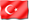 Dersin SeviyesiLisansDersin TürüZorunluDersin KoordinatörüProf. Dr. Oktay UYGUNDersi VerenlerProf. Dr. Oktay UYGUNDersin Yardımcıları Araş. Gör. Serhat ÖzkanDersin AmacıGenel Kamu Hukuku II dersinin amacı, devlet-birey ilişkileri bağlamında insan haklarının kökenini, niteliğini ve tarihsel gelişimini incelemek ve modern siyasal ideolojileri eleştirel bir yaklaşımla değerlendirmektir.  Dersin İçeriği İnsan haklarının kökeni, niteliği ve gelişiminin incelenmesi. İnsan haklarına ilişkin ulusal ve uluslararası standartların karşılaştırılması. Modern siyasal ideolojilerin insan doğası, bireyin değeri, eşitlik, özgürlük ve demokrasi anlayışları bakımından değerlendirilmesi.  Dersin Öğrenme ÇıktılarıProgram Öğrenme ÇıktılarıÖğretim YöntemleriÖlçme YöntemleriBu dersi başarıyla tamamlayan öğrenci: 1) Hak, özgürlük, eşitlik ve adalet kavramlarını doğru biçimde kullanabilir. 1,3,4,5,6,101, 2, 3A2) İnsan haklarının felsefi dayanaklarını ve pozitif gelişimini açıklayabilir.2,3,5,10,111, 2, 3A3) İnsan hakları alanında Türkiye’nin başlıca sorunlarını açıklayabilir. 2,3,5,9,101, 2, 3A4) Çağımızın ortaya çıkardığı yeni hak taleplerini açıklayabilir. 2,3,5,9,101, 2, 3A, C5) Siyasal ideolojilerin temel ilkelerini yorumlayarak kendi bakış açısını geliştirebilir.1,2,3,4,9,101, 2, 3A, C6) Siyasal ideolojilerin temel ilkelerini yorumlayarak kendi bakış açısını geliştirebilir.1,2,3,4,5,9,10,111, 2, 3A, CÖğretim Yöntemleri:1: Anlatım, 2: Soru-Cevap, 3: Tartışma 4: Pratik ÇalışmaÖlçme Yöntemleri:A: Sınav B: Sunum C: ÖdevDERS AKIŞIDERS AKIŞIDERS AKIŞIHaftaKonularÖn Hazırlık1Kavram, İnsan Haklarının Kaynağı, Niteliği ve Sınıflandırılması2İnsan Haklarının Evrenselliği İlkesi ve Kültürel Rölativizm3İfade Özgürlüğü4Siyasal Haklar ve Siyasal Partiler5İnsan Hakları Kuramında İkinci Kuşak Hakların Yeri6Üçüncü Kuşak Haklar7ARA SINAV8 21. Yüzyılda İnsan Hakları:  Yeni Hak Talepleri9Antik Demokrasi: Atina’da Demokrasisinin Kuruluşu / Atina Demokrasisinin Gerçekleştiği Koşullar10Antik Demokrasiden Modern Demokrasiye GeçişModern Demokrasiyi Biçimlendiren Etkenler Modern Çağda Antik Düş: Rousseau’nun ‘Toplum Sözleşmesi’11Modern Demokrasiyi Biçimlendiren Etkenler 12Modern Çağda Antik Düş: Rousseau’nun ‘Toplum Sözleşmesi’13Demokrasi Modelleri, Demokratik Elitizm ve Katılmacı Demokrasi Modelleri Çoğunluk Demokrasisi ve Konsensüs Demokrasisi Modelleri Demokrasi Modelleri ve Türkiye14Demokrasinin Haklılaştırılması, Ahlaki Haklılaştırma / Rasyonel HaklılaştırmaKAYNAKLARKAYNAKLARDers KitabıUygun, O. 2011. Kamu Hukuku İncelemeleri, XII Levha Yayınları, İstanbul.Donnelly, J. 1995. Teoride ve Uygulamada Evrensel İnsan Hakları, Yetkin, Ankara. Kapani, M. 1980. Kamu Hürriyetleri,  AÜSBF Yayını, Ankara. Kuçuradi, I. 2007. İnsan Hakları: Kavramları ve Sorunları, Türkiye Felsefe Kurumu, Ankara.Tankuter, K. (Ed.) 2000. İnsan Hakları, Yapı Kredi Yayınları, İstanbul.Göze, A. 2009. Liberal Marksist, Faşist, Nasyonal Sosyalist ve Sosyal Devlet, Beta, İstanbul.Örs, B. (Ed.) 2009. Modern Siyasal İdeolojiler, İstanbul Bilgi Üniversitesi Yayını, İstanbul.Diğer KaynaklarDers NotlarıMATERYAL PAYLAŞIMI MATERYAL PAYLAŞIMI DökümanlarÖdevlerSınavlarDEĞERLENDİRME SİSTEMİDEĞERLENDİRME SİSTEMİDEĞERLENDİRME SİSTEMİYARIYIL İÇİ ÇALIŞMALARISIRAKATKI YÜZDESİVize1100Toplam100Finalin Başarıya Oranı60Yıl içinin Başarıya Oranı40Toplam100DERS KATEGORİSİUzmanlık / Alan DersleriDERSİN PROGRAM ÇIKTILARINA KATKISIDERSİN PROGRAM ÇIKTILARINA KATKISIDERSİN PROGRAM ÇIKTILARINA KATKISIDERSİN PROGRAM ÇIKTILARINA KATKISIDERSİN PROGRAM ÇIKTILARINA KATKISIDERSİN PROGRAM ÇIKTILARINA KATKISIDERSİN PROGRAM ÇIKTILARINA KATKISIDERSİN PROGRAM ÇIKTILARINA KATKISINoProgram Öğrenme ÇıktılarıKatkı DüzeyiKatkı DüzeyiKatkı DüzeyiKatkı DüzeyiKatkı DüzeyiKatkı DüzeyiNoProgram Öğrenme Çıktıları123451Hukuki sorunları algılayıp, çözme becerisine, analitik ve eleştirel düşünce yetisine sahip olmakx2Yaşam boyu öğrenme yaklaşımı çerçevesinde, hukuk alanında edinilen bilgileri yenilemeye ve sürekli geliştirmeye yönlendirmekx3Hukuk alanında bilimsel kaynaklara, yargı içtihatlarına hakim olmak, ulusal ve uluslararası alanda karşılaştırmalı hukuk analizleri yapabilmekx4Uzlaşma seçeneklerini geliştirebilmek, yaratıcı ve yenilikçi çözümler üretebilmekx5Hukuk alanında edinilen bilgilerin, sosyal ve iktisadi alana aktarılmasını sağlayan kapsayıcı ve karşılaştırmalı bilgilerle donanımlı olmak, disiplinler arası analiz yetisine sahip olmakx6Küresel ekonominin hukuki sorunlarını algılayıp çözme becerisine sahip olmakx7İngilizceyi kullanarak, güncel hukuki konularda bilgi sahibi olmakx8İkinci bir yabancı dili orta düzeyde kullanabilmekx9Hukuk biliminin mesleki ve bilimsel etik ilkeleri yanında, toplumsal etik değerlere de sahip olmakx10Hukuk alanında etkin yazma, konuşma ve dinleme becerisine sahip olmakx11Bireysel ve/veya ekip çalışması içinde açık fikirli, karşıt görüşlere müsamahalı, yapıcı, özgüven ve sorumluluk sahibi olmak, etkin ve verimli çalışmakxAKTS / İŞ YÜKÜ TABLOSUAKTS / İŞ YÜKÜ TABLOSUAKTS / İŞ YÜKÜ TABLOSUAKTS / İŞ YÜKÜ TABLOSUEtkinlikSAYISISüresi
(Saat)Toplam
İş Yükü
(Saat)Ders Süresi (Sınav haftası dahildir: 14x toplam ders saati)14228Sınıf Dışı Ders Çalışma Süresi(Ön çalışma, pekiştirme)14       342Ara Sınav122Final122Toplam İş Yükü74Toplam İş Yükü / 25 (s)2.96Dersin AKTS Kredisi3